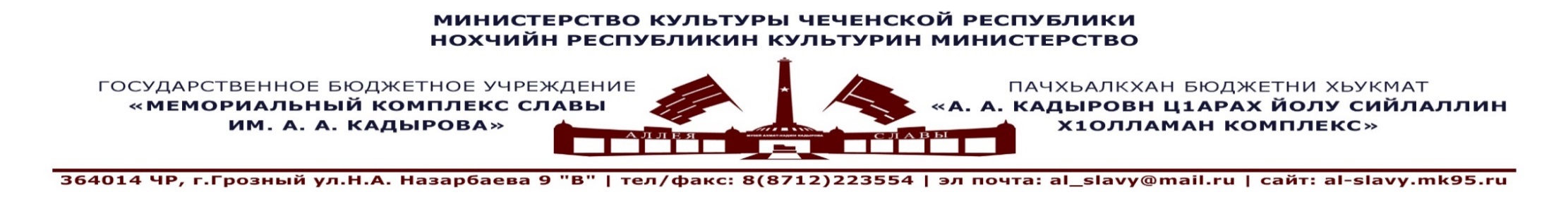 Отчет  по проведению акций и профилактических мероприятий ГБУ «Мемориальный комплекс Славыим. А. А. Кадырова», направленный на профилактику антитеррористической деятельности длястудентов ВУЗов, СУЗов, сотрудников и посетителей музея за второй квартал 2019г.26.03.2019г.Лекция: «Терроризм – глобальная проблема современности».	Место проведения: Мемориальный комплекс Славы им. А.А. Кадырова. Лектор: Лектор-экскурсовод Шайхиевой Э.А.Аудитория: студенты ВУЗов г.Грозный 30 чел. Приглашенные гости: эксперт по противодействию экстремизму и терроризму, политолог, общественный деятель Сайдаев И., руководитель экспертной комиссии по делам национальностей Общественной палаты Чеченской Республики Гучигов С., заместитель Генерального директора Мемориального комплекса Славы им. А. А. Кадырова, кандидат исторических наук Хатуев И.Лекция «Терроризм – глобальная проблема современности».   26 марта 2019 г в Мемориальном комплексе Славы им. А. А. Кадырова состоялась лекция «Терроризм – глобальная проблема современности», организованная лектором Шайхиевой Э.А. В лекции принимали участие эксперт по противодействию экстремизму и терроризму, политолог, общественный деятель Сайдаев И., руководитель экспертной комиссии по делам национальностей Общественной палаты Чеченской Республики Гучигов С., заместитель Генерального директора Мемориального комплекса Славы им. А. А. Кадырова, кандидат исторических наук Хатуев И.  В ходе лекции были обсуждены вопросы, касающиеся самой острой проблемы современности, – терроризма. В своем выступлении Хатуев И. обратил внимание присутствующих на разновидности терроризма, одной из которых является так называемый «исламский терроризм», также была озвучена история возникновения этого понятия. Сайдаев И. отметил, что проблема терроризма имеет свою специфику в регионе, где все сферы деятельности человека предписаны исламом. Гучигов С. подчеркнул, что проблема терроризма представляет собой реальную угрозу для мирового сообщества.   В завершении лекции был сделан вывод о том, что всякие проявления терроризма влекут за собой массовые человеческие жертвы, уничтожаются духовные, материальные, культурные ценности, которые невозможно воссоздать веками. Действенным методом противодействия этой проблеме является совершенствование форм и методов ее изучения.09.04.2019г.Лекция: «Предупредительные меры и действия населения и должностных лиц при угрозе или проведении террористического акта».	Место проведения: ГБПОУ «Грозненский гуманитарно-технического техникум».Лектор: Лектор-экскурсовод Муцаева Х.И.Аудитория: учащиеся ГБПОУ «Грозненского гуманитарно-технического техникума» 30чел.Приглашенные гости: Председатель контрольно-ревизионной комиссии РО "Ассамблея народов Чеченской Республики" Базаев Ибрагим Рашидович. 2)  Член Общественной палаты Чеченской Республики Муса Дунаев.3)  Начальник отдела министерства ЧР по делам молодежи, член Общественной палаты Чеченской Республики, член союза журналистов России и чеченского отделения Общества русского исторического просвещения «Двуглавый Орел», эксперт по противодействию экстремизму и терроризму Сайдаев Ислам Вахаевич.4) Преподаватель ГБПОУ «Грозненского гуманитарно-технического техникума» по духовно-нравственному воспитанию Асхабов Темирлан Сайханович.Лекция на тему: «Предупредительные меры и действия населения и должностных лиц при угрозе или проведении террористического акта». В рамках поручения Главы ЧР Рамзана Ахматовича Кадырова и реализации Единой концепции по духовно-нравственному воспитанию и развитию подрастающего поколения   Чеченской Республики, сотрудником Мемориального комплекса Славы им. А.А. Кадырова Муцаевой Х.И. была организована встреча с учащимися ГБПОУ «Грозненского гуманитарно-технического техникума» на тему: «Предупредительные меры и действия населения и должностных лиц при угрозе или проведении террористического акта». Целью мероприятия было обеспечение безопасности обучающихся во время их трудовой и учебной деятельности путем повышения безопасности их жизнедеятельности.Задачи:1. Воспитание обучающихся в техникуме в духе миролюбия, веротерпимости и толерантности;2. Формирование норм социального поведения в духе характерного для менталитета нашего общества.В мероприятии приняли участие:  1)  Председатель контрольно-ревизионной комиссии РО "Ассамблея народов Чеченской Республики" Базаев Ибрагим Рашидович. 2)  Член Общественной палаты Чеченской Республики Муса Дунаев.3)  Начальник отдела министерства ЧР по делам молодежи, член Общественной палаты Чеченской Республики, член союза журналистов России и чеченского отделения Общества русского исторического просвещения «Двуглавый Орел», эксперт по противодействию экстремизму и терроризму Сайдаев Ислам Вахаевич.4) Преподаватель ГБПОУ «Грозненского гуманитарно-технического техникума» по духовно-нравственному воспитанию Асхабов Темирлан Сайханович.Одним из важнейших направлений профилактической работы является профилактика экстремизма и терроризма среди молодежи.  Студенты и подрастающее поколение должны хорошо разбираться в этих вопросах, поэтому очень часто темами наших встреч становятся: «Мы за мир на земле». Мы должны понимать, что угроза терроризма будет существовать до тех пор, пока мы все вместе не начнем этому противостоять начала свое выступление Муцаева Хава.Экспертами встречи было отмечено, какие действия нужно применять в таких случаях:   1) не трогать, не подходить, не передвигать обнаруженный подозрительный предмет! Не курить, воздержаться от использования средств радиосвязи, в том числе и мобильных, вблизи данного предмета;2) немедленно сообщить об обнаружении подозрительного предмета в правоохранительные органы по указанным телефонам;3) зафиксировать время и место обнаружения;4) отдалится на безопасную зону от предмета в радиусе не менее 100 м;5) по возможности обеспечить охрану подозрительного предмета и опасной зоны;6) дождаться прибытия представителей правоохранительных органов, указать место расположения подозрительного предмета, время и обстоятельства его обнаружения;7) далее действовать по указанию представителей правоохранительных органов;В конце встречи было отмечено, что благодаря руководству Рамзана Кадырова и органами правопорядка был положен конец незаконным вооруженным формированиям в Чеченской Республике.   С установлением порядка и закона перед чеченским народом открылись возможности дальнейшего социального и экономического развития республики. Финал мероприятия прошел в форме проверки знаний уголовно-правовых норм. Студентам были розданы кроссворды по тему: «Терроризм, экстремизм», после решения кроссвордов были выявлены призеры, после чего жюри огласило результаты, где победителям были вручены небольшие памятные подарки.  14.05.2019г.Лекция: «Первая помощь при терактах».	Место проведения: Мемориальный комплекс Славы им. А.А. Кадырова.Лектор: Лектор-экскурсовод Шайхиева Э.А.Аудитория: учащиеся Образовательных учреждений г.Грозный 30 чел.Приглашенные гости: сотрудник Росгвардии Дакаев Р.Р.Лекция «Первая помощь при терактах».14 мая 2019 г в Мемориальном комплексе Славы им. А. А. Кадырова состоялась лекция «Первая помощь при терактах», организованная лектором (экскурсоводом) Шайхиевой Э.А.  В лекции принимал участие сотрудник Росгвардии Дакаев Р.Р., который ознакомил присутствующих с такой проблемой современного общества, как терроризм.При террористических актах может пострадать большое количество людей, и именно от своевременных и правильных действий может зависеть спасение людей, поэтому важно иметь навыки оказания первой медицинской помощи, ведь от этого может зависеть жизнь человека. Правильно и своевременно оказанная первая медицинская помощь дает пострадавшим шанс на выздоровление. В ходе лекции были обозначены основные способы оказания помощи, правила поведения в нестандартных ситуациях.В заключение лекции был сделан вывод о недопустимости идеологии насилия, приводящей к человеческим жертвам.14.06.2019г.Лекция: "Терроризм - угроза 21 века".Место проведения: Мемориальный комплекс Славы им. А.А. Кадырова.Лектор: Лектор-экскурсовод Шаипова Р.Г.Аудитория: патриотического клуб "Путин", студенты ВУЗов и посетители музея. 30 чел.Приглашенные гости: представитель патриотического клуба "Путин" Саралиев М.Лекция "Терроризм - угроза 21 века"14июня 2019 г в Мемориальном комплексе Славы им. А.А. Кадырова состоялась лекция "Терроризм - угроза 21 века", организованная лектором (экскурсоводом) Шаиповой Р.Г., в которой принял участие представитель патриотического клуба "Путин" Саралиев М.В ходе лекции обсуждались вопросы, касающиеся глобальной проблемы современности- терроризма.Терроризм относится к тем видам преступного насилия, жертвами которого могут стать невинные люди, каждый, кто не имеет никакого отношения к конфликту. Противодействие финансированию террористических организаций является одним из ключевых элементов их функционирования, отметил Саралиев М.В заключение лекции были даны ответы на вопросы аудитории.Генеральный директор                                                                                   А-В. А. Ахмадов.